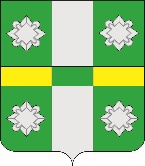 Российская ФедерацияАдминистрацияТайтурского городского поселенияУсольского муниципального района Иркутской областиПОСТАНОВЛЕНИЕОт 10.11.2021г.								№ 245р.п. ТайтуркаОб утверждении перечня главных администраторов доходов бюджета Тайтурского городского поселения Усольского муниципального района Иркутской областиВ соответствии с пунктом 3 1 статьи 160 1 Бюджетного кодекса Российской Федерации, постановлением Правительства Российской Федерации от 16 сентября 2021 года №1569 «Об утверждении общих требований к закреплению за органами государственной власти (государственными органами) субъекта Российской Федерации, органами управления территориальными фондами обязательного медицинского страхования, органами местного самоуправления, органами местной администрации полномочий главного администратора доходов бюджета и к утверждению перечня главных администраторов доходов бюджета субъекта Российской Федерации, бюджета территориального фонда обязательного медицинского страхования, местного бюджета», руководствуясь статьями 23, 46 Устава Тайтурского городского поселения Усольского муниципального района Иркутской области, администрация Тайтурского городского поселения Усольского муниципального района Иркутской области ПОСТАНОВЛЯЕТ:1.Утвердить перечень главных администраторов доходов бюджета Тайтурского городского поселения Усольского муниципального района Иркутской области (Приложение № 1).2.Утвердить перечень главных администраторов доходов бюджета Тайтурского городского поселения Усольского муниципального района Иркутской области – территориальных органов (подразделений) федеральных органов государственной власти (Приложение № 2).3.Установить, что настоящее постановление применяется к правоотношениям, возникающим при составлении и исполнении бюджета Тайтурского городского поселения Усольского муниципального района Иркутской области, начиная с бюджета Тайтурского городского поселения Усольского муниципального района Иркутской области на 2022 год и на плановый период 2023 и 2024 годов.4. Ведущему специалисту по кадровым вопросам и делопроизводству опубликовать настоящее постановление в газете «Новости» и разместить на официальном сайте Тайтурского городского поселения Усольского муниципального района Иркутской области по адресу в сети Интернет: http://taiturka.irkmo.ru/. Подготовил: ведущий специалист администрации по бюджетно-финансовой политике___________Е.В. Клыш«___»_________2021 г.Согласовано: главный специалист администрации по юридическим вопросам и нотариальным действиям __________ Мунтян О.В.  «___»_________2021 г.Глава Тайтурскогогородского поселения Усольского муниципального района Иркутской области                                                         С.В. Буяков